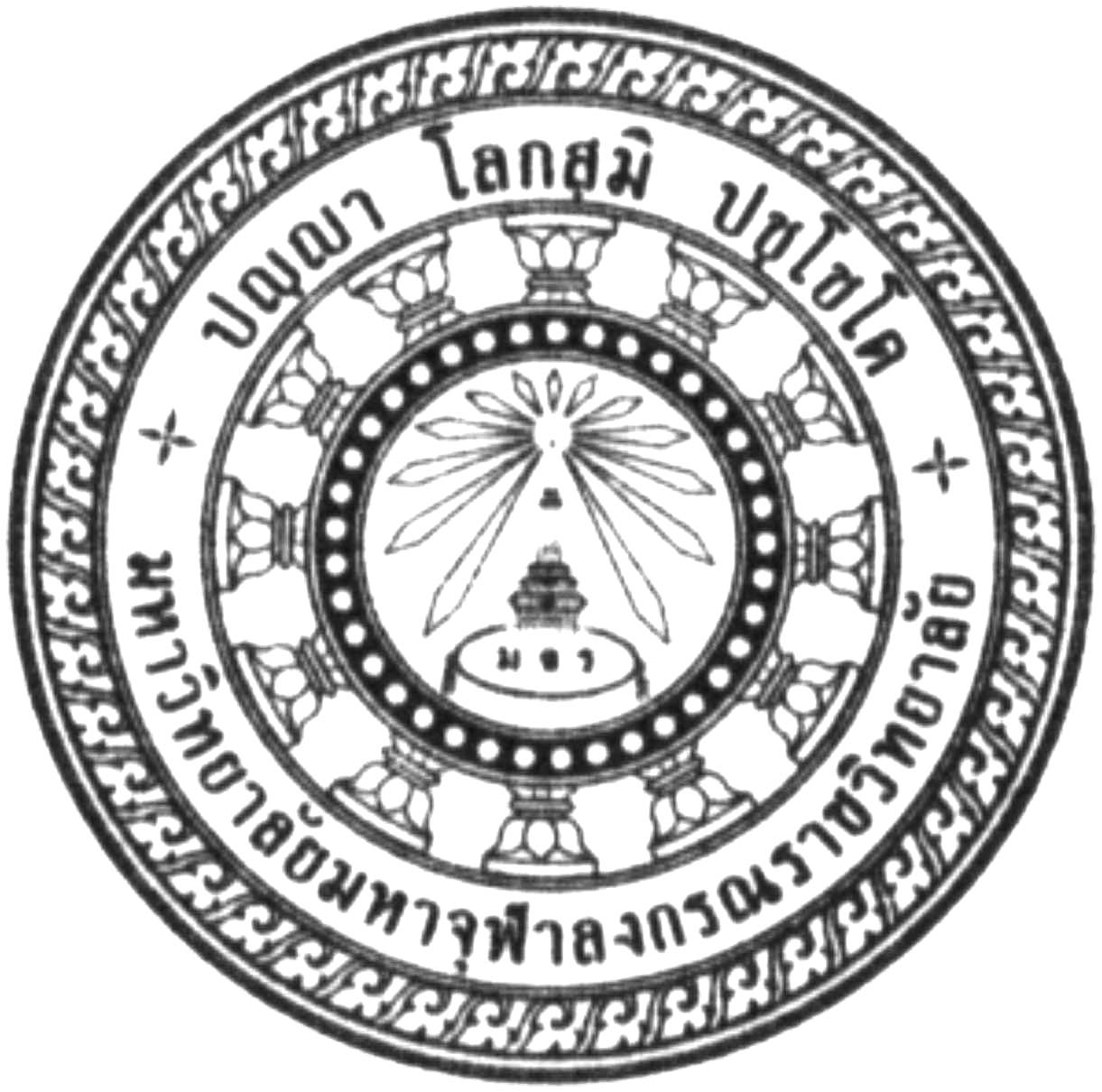 กำหนดการอบรมโครงงานคุณธรรมนักเรียนโรงเรียนวิถีพุทธโรงเรียน.....................  อำเภอ....................... จังหวัด.......................ระหว่างวันที่........... เดือน.................. พ.ศ.  ๒๕๕๙ณ .............................................................................................โดย ส่วนวางแผนและพัฒนาการอบรม มหาวิทยาลัยมหาจุฬาลงกรณราชวิทยาลัย-----------------วันที่แรกของการอบรมวันที่สองของการอบรมหมายเหตุ  :  	- ห้ามนำโทรศัพท์มือถือมาในค่าย 	- ห้ามออกนอกค่ายโดยไม่ได้รับอนุญาต 	- ฝึกการตรงต่อเวลา 	- สงบสำรวม กาย วาจา ใจ 	- ใส่ชุดขาวในการอบรม	- กำหนดการอาจจะเปลี่ยนแปลงได้เวลากิจกรรมผู้รับผิดชอบ๐๗.๐๐ – ๐๘.๐๐ลงทะเบียนรับรายงานตัวที่โรงเรียน๐๘.๐๐ – ๐๙.๐๐จัดระเบียบแถวในห้องประชุม๐๙.๐๐ – 10.0๐  พิธีเปิด- ประธานในพิธีจุดธูปเทียนบูชาพระรัตนตรัย/กล่าวบูชาพระรัตนตรัย- ผู้จัดโครงการกล่าวรายงาน- ประธานในพิธีกล่าวให้โอวาท และกล่าวเปิดโครงการ- ประธานนำรายชื่อนักเรียนมอบถวายแด่พระวิทยากรพิธีมอบตัวเป็นศิษย์- อาราธนาศีล /กล่าวคำสมาทานศีล- ประธานฝ่ายสงฆ์กล่าวสัมโมทนียกถา- ปฐมนิเทศ /ทักทายวัยใสเปิดใจใฝ่ธรรม10.00 – 10.30พัก / เข้าห้องน้ำ๑๐.3๐ – ๑๑.๐๐มารยาทชาวพุทธ / การกราบด้วยสติ / การฟัง๑๑.๓๐ – ๑๒.๓๐รับประทานอาหารกลางวัน๑๒.๓๐ – ๑๓.0๐พักเปลี่ยนอิริยาบถ /เปลี่ยนเป็นชุดขาว๑๓.0๐ – ๑3.3๐เจริญจิตภาวนา / แผ่เมตตา๑๓.๓๐ – ๑๖.๐๐กิจกรรม “พัฒนาโครงงานคุณธรรม”
-แนะนำโครงงานคุณธรรม/แบ่งกลุ่มทำโครงงานคุณธรรม๑๖.๐๐ – ๑๗.๐๐อาบน้ำทำภารกิจส่วนตัว / พัก๑๗.๐๐ – ๑๘.๐๐รับประทานอาหารเย็น๑๘.๐๐ – ๑8.3๐เดินจงกรม๑๘.3๐ – ๑๙.3๐สวดมนต์ทำวัตรเย็น / บริหารจิตเจริญปัญญา๑๙.3๐ – ๒๐.๐๐  กิจกรรมตลาดนัด “โครงงานคุณธรรม” 20.0๐ – ๒1.3๐  กิจกรรม จุดเทียนปัญญา / จุดเทียนแด่แม่ /๒1.3๐  พักทำภารกิจส่วนตัว / เข้าที่พักนอนเวลากิจกรรมผู้รับผิดชอบ๐๔.๓๐ – ๐๕.๐๐สัญญาณปลุกให้ตื่น / ทำภารกิจส่วนตัว๐๕.๐๐ – ๐๗.๐๐  สวดมนต์ทำวัตรเช้า / บริหารจิตเจริญปัญญา๐๗.๐๐ – ๐๘.๐๐  รับประทานอาหารเช้า / พัก๐๘.๐๐ – ๐๙.๐๐กิจกรรม “หลักชาวพุทธ” ๐๙.๐๐ – ๑๐.๐๐กิจกรรมเพื่อนสนิทมิตรแท้๑๐.๐๐ – ๑๑.๐๐กิจกรรมมาลาบูชาครู/ขอขมาพระอาจารย์ / อธิษฐานจิตเพื่อชีวิตใหม่๑๑.๐๐ – ๑๑.๓๐พิธีปิด- ประธานจุดธูปเทียนบูชาพระรัตนตรัย- เจ้าของโครงการกล่าวสรุปผลโครงการ- ประธานให้โอวาท และกล่าวปิดโครงการ- กราบลาพระรัตนตรัย๑๑.๓๐ – ๑๒.๐๐ทำแบบประเมิน / รับประทานอาหารกลางวัน / เก็บสัมภาระ/เดินทางกลับคณะครู